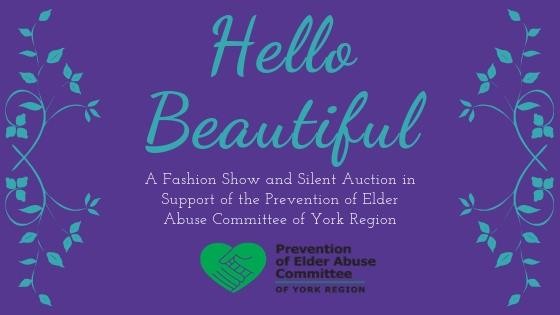 SPONSORSHIP AGREEMENTI/we agree to sponsor the PEACYR Hello Beautiful Fashion Show and Silent Auction to be held on September 28, 2022 at the following level:(Please check level desired)Our Event Partners 	$ 2500.00½ Page Catalogue Ad	$ 300.00¼ Page Catalogue Ad	$ 150.00Vendor Table	$ 100.00Outfit a Model	$ 200.00Silent Auction Item	(Description & Value) ________________________________Additional Tickets	$25 (Quantity) _____Benefits:Name of Company or Organization:   	Address:   	City:		Postal Code:   	Daytime Phone:		E-mail:	_Name of Contact Person:   	For questions please contact: Olivia Spratt (705) 896-7798  Scan and email Sponsorship Agreement and ADS (pdf format) to: peacyr1@gmail.comMail cheques to: Attention: Anna Malfara 291 Davis Dr. Unit 8 Newmarket, Ontario L3Y 2N6Please make cheques payable to The Prevention of Elder Abuse Committee of York Region Thank you for your support in helping to make a difference in the lives of older adults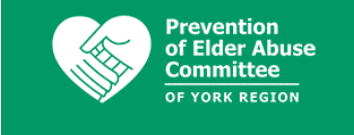 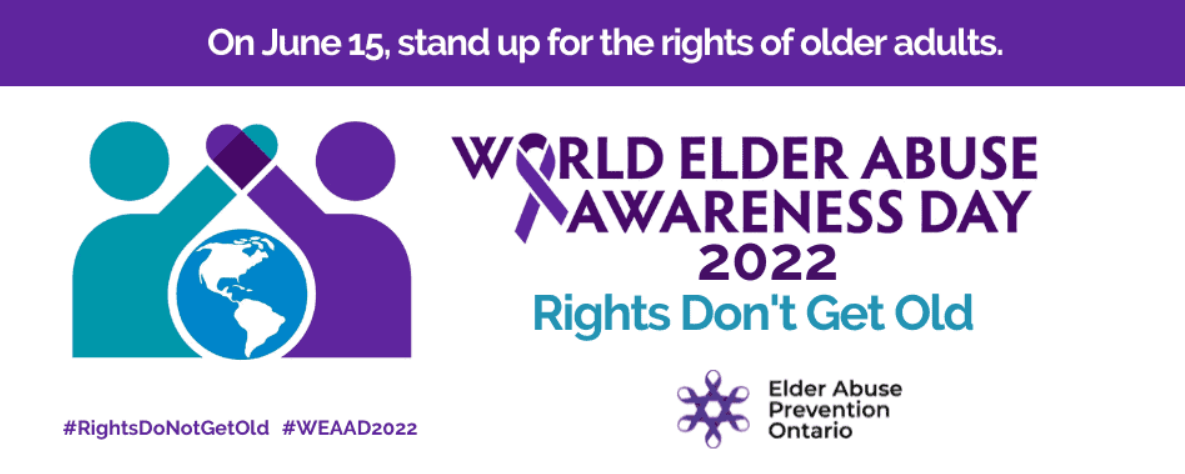 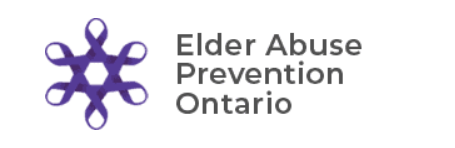 BENEFITSOur Event Partners$2500Ad Level$300Ad Level$150 Vendor Table   $100Outfit A Model$200Silent Auction ItemComplimentary Tickets to Event531120Color CatalogueFull Page½ Page¼ PageListedLogoListedOther Vendor Table Announced on Runway